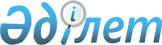 О районном бюджете на 2013-2015 годы
					
			Утративший силу
			
			
		
					Решение Отрарского районного маслихата Южно-Казахстанской области от 21 декабря 2012 года № 9/55-V. Зарегистрировано Департаментом юстиции Южно-Казахстанской области 29 декабря 2012 года № 2195. Утратило силу в связи с истечением срока применения - (письмо Отрарского районного маслихата Южно-Казахстанской области от 10 января 2014 года № 7)      Сноска. Утратило силу в связи с истечением срока применения - (письмо Отрарского районного маслихата Южно-Казахстанской области от 10.01.2014 № 7).      Примечание РЦПИ.

      В тексте документа сохранена пунктуация и орфография оригинала.

      



      В соответствии с пунктом 2 статьи 9, пунктом 2 статьи 75 Бюджетного кодекса Республики Казахстан от 4 декабря 2008 года, подпунктом 1) пункта 1 статьи 6 Закона Республики Казахстан от 23 января 2001 года «О местном государственном управлении и самоуправлении в Республике Казахстан» и решением Южно-Казахстанского областного маслихата от 7 декабря 2012 года № 9/71-V «Об областном бюджете на 2013-2015 годы», зарегистрированного в Реестре государственной регистрации нормативных правовых актов за № 2172, Отрарский районный маслихат РЕШИЛ:



      1. Утвердить районный бюджет Отрарского района на 2013-2015 годы согласно приложениям 1, 2 и 3 соответственно, в том числе на 2013 год в следующих объемах:

      1) доходы – 6 724 298 тысяч тенге, в том числе по:

      налоговым поступлениям – 711 882 тысячи тенге;

      неналоговым поступлениям – 4 431 тысяча тенге;

      поступлениям от продажи основного капитала – 3 319 тысяч тенге;

      поступлениям трансфертов – 6 004 666 тысяч тенге;

      2) затраты – 6 761 061 тысяча тенге;

      3) чистое бюджетное кредитование - - 26 777 тысяч тенге, в том числе:

      бюджетные кредиты – 8 293 тысячи тенге;

      погашение бюджетных кредитов – 35 070 тысяч тенге;

      4) сальдо по операциям с финансовыми активами – 0 тенге, в том числе:

      приобретение финансовых активов – 0 тенге;

      поступления от продажи финансовых активов государства – 0 тенге;

      5) дефицит (профицит) бюджета – - 9 986 тысяч тенге;

      6) финансирование дефицита (использование профицита) бюджета - 9 986 тысяч тенге, в том числе:

      поступление займов – 8 293 тысячи тенге;

      погашение займов – 2 795 тысяч тенге;

      используемые остатки бюджетных средств – 4 488 тысяч тенге.

      Сноска. Пункт 1 в редакции решения Отрарского районного маслихата Южно-Казахстанской области от 11.12.2013 № 20/119-V (вводится в действие с 01.01.2013).



      2. Установить на 2013 год норматив распределения индивидуального подоходного налога и социального налога в размере 50 процентов в областной бюджет.



      3. Установить объем бюджетных субвенций, передаваемых из областного бюджета в бюджет района 2013 год в сумме 3 930 627 тысяч тенге.



      4. Утвердить резерв местного исполнительного органа района на 2013 год в сумме 13 053 тысяч тенге.



      5. Утвердить перечень бюджетных программ развития районного бюджета на 2013 год с разделением на бюджетные программы, направленные на реализацию бюджетных инвестиционных проектов (программ), согласно приложению 4.



      6. Утвердить перечень местных бюджетных программ, не подлежащих секвестру в процессе исполнения бюджетов на 2013 год, согласно приложению 5.



      7. Утвердить перечень бюджетных программ каждого сельского округа районного бюджета на 2013 год, согласно приложению 6.



      8. Установить на 2013 год согласно пункта 2 статьи 238 Трудового кодекса Республики Казахстан от 15 мая 2007 года гражданским служащим социального обеспечения, образования, культуры и спорта, работающим в аульной (сельской) местности, за счет бюджетных средств, повышенные на двадцать пять процентов должностные оклады и тарифные ставки по сравнению с окладами и ставками гражданских служащих, занимающихся этими видами деятельности в городских условиях.



      9. Настоящее решение вводится в действие с 1 января 2013 года.

      

      Председатель сессии Отрарского

      районного маслихата                        Д. Наржан

      

      Секретарь Отрарского районного

      маслихата                                  Б. Зулпыхаров      

      Приложение 1

      к решению Отрарского

      районного маслихата от 21

      декабря 2012 года № 9/55-V       Районный бюджет на 2013 год      Сноска. Приложение 1 в редакции решения Отрарского районного маслихата Южно-Казахстанской области от 11.12.2013 № 20/119-V (вводится в действие с 01.01.2013).

      Приложение 2

      к решению Отрарского

      районного маслихата от 21

      декабря 2012 года № 9/55-V       Районный бюджет на 2014 год      Сноска. Приложение 2 в редакции решения Отрарского районного маслихата Южно-Казахстанской области от 24.05.2013 № 13/83-V (вводится в действие с 01.01.2013).

      Приложение 3

      к решению Отрарского

      районного маслихата от 21

      декабря 2012 года № 9/55-V       Районный бюджет на 2015 год      Сноска. Приложение 3 в редакции решения Отрарского районного маслихата Южно-Казахстанской области от 29.03.2013 № 12/72-V (вводится в действие с 01.01.2013).      

      Приложение 4

      к решению Отрарского

      районного маслихата от 21

      декабря 2012 года № 9/55-V       Перечень бюджетных программ развития районного бюджета на 2013-2015 годы с разделением на бюджетные программы, направленные на реализацию бюджетных инвестиционных проектов (программ)      Сноска. Приложение 4 в редакции решения Отрарского районного маслихата Южно-Казахстанской области от 11.12.2013 № 20/119-V (вводится в действие с 01.01.2013).

Приложение 5

      к решению Отрарского

      районного маслихата от 21

      декабря 2012 года № 9/55-V       Перечень местных бюджетных программ, не подлежащих секвестру в процессе исполнения бюджетов на 2013 год      

      Приложение 6

      к решению Отрарского

      районного маслихата от 21

      декабря 2012 года № 9/55-V       Перечень бюджетных программ каждого сельского округа районного бюджета на 2013 год      Сноска. Приложение 6 в редакции решения Отрарского районного маслихата Южно-Казахстанской области от 11.12.2013 № 20/119-V (вводится в действие с 01.01.2013).
					© 2012. РГП на ПХВ «Институт законодательства и правовой информации Республики Казахстан» Министерства юстиции Республики Казахстан
				Категория Категория Категория Наименование сумма, тысяч тенгеКлассКлассКласссумма, тысяч тенгеПодклассПодкласссумма, тысяч тенге1. ДОХОДЫ67242981Налоговые поступления71188201Подоходный налог2798472Индивидуальный подоходный налог27984703Социальный налог1600121Социальный налог16001204Hалоги на собственность2537761Hалоги на имущество2191203Земельный налог64744Hалог на транспортные средства258035Единый земельный налог237905Внутренние налоги на товары, работы и услуги132782Акцизы16893Поступления за использование природных и других ресурсов48934Сборы за ведение предпринимательской и профессиональной деятельности66065Налог на игорный бизнес907Прочие налоги101Прочие налоги1008Обязательные платежи, взимаемые за совершение юридически значимых действий и (или) выдачу документов уполномоченными на то государственными органами или должностными лицами49591Государственная пошлина49592Неналоговые поступления443101Доходы от государственной собственности12251Поступления части чистого дохода республиканских государственных предприятий2185Доходы от аренды имущества, находящегося в государственной собственности100703Поступления денег от проведения государственных закупок, организуемых государственными учреждениями, финансируемыми из государственного бюджета11Поступления денег от проведения государственных закупок, организуемых государственными учреждениями, финансируемыми из государственного бюджета104Штрафы, пени, санкции, взыскания, налагаемые государственными учреждениями, финансируемыми из государственного бюджета, а также содержащимися и финансируемыми из бюджета (сметы расходов) Национального Банка Республики Казахстан 201Штрафы, пени, санкции, взыскания, налагаемые государственными учреждениями, финансируемыми из государственного бюджета, а также содержащимися и финансируемыми из бюджета (сметы расходов) Национального Банка Республики Казахстан, за исключением поступлений от организаций нефтяного сектора 2006Прочие неналоговые поступления31851Прочие неналоговые поступления31853Поступления от продажи основного капитала331903Продажа земли и нематериальных активов33191Продажа земли33194Поступления трансфертов600466602Трансферты из вышестоящих органов государственного управления60046662Трансферты из областного бюджета6004666Функциональная группаФункциональная группаФункциональная группаФункциональная группаФункциональная группасумма, тысяч тенгеФункциональная подгруппаФункциональная подгруппаФункциональная подгруппаФункциональная подгруппасумма, тысяч тенгеАдминистратор бюджетных программАдминистратор бюджетных программАдминистратор бюджетных программсумма, тысяч тенгеПрограммаПрограммасумма, тысяч тенгеНаименованиесумма, тысяч тенге2. Затраты676106101Государственные услуги общего характера3645941Представительные, исполнительные и другие органы, выполняющие общие функции государственного управления337198112Аппарат маслихата района (города областного значения)15520001Услуги по обеспечению деятельности маслихата района (города областного значения)14934003Капитальные расходы государственных органов586122Аппарат акима района (города областного значения)66487001Услуги по обеспечению деятельности акима района (города областного значения)63502003Капитальные расходы государственных органов2955009Капитальные расходы подведомственных государственных учреждений и организаций30123Аппарат акима района в городе, города районного значения, поселка, аула (села), аульного (сельского) округа255191001Услуги по обеспечению деятельности акима района в городе, города районного значения, поселка, аула (села), аульного (сельского) округа180800022Капитальные расходы государственных органов25745032Капитальные расходы подведомственных государственных учреждений и организаций486469Прочие государственные услуги общего характера27396459Отдел экономики и финансов района (города областного значения)27396001Услуги по реализации государственной политики в области формирования и развития экономической политики, государственного планирования, исполнения бюджета и управления коммунальной собственностью района (города областного значения)23417015Капитальные расходы государственных органов397902Оборона137311Военные нужды5466122Аппарат акима района (города областного значения)5466005Мероприятия в рамках исполнения всеобщей воинской обязанности54662Организация работы по чрезвычайным ситуациям8265122Аппарат акима района (города областного значения)8265006Предупреждение и ликвидация чрезвычайных ситуаций масштаба района (города областного значения)8208007Мероприятия по профилактике и тушению степных пожаров районного (городского) масштаба, а также пожаров в населенных пунктах, в которых не созданы органы государственной противопожарной службы5704Образование41371941Дошкольное воспитание и обучение488522123Аппарат акима района в городе, города районного значения, поселка, аула (села), аульного (сельского) округа464471004Поддержка организаций дошкольного воспитания и обучения186781041Реализация государственного образовательного заказа в дошкольных организациях образования277690464Отдел образования района (города областного значения)24051040Реализация государственного образовательного заказа в дошкольных организациях образования240512Начальное, основное среднее и общее среднее образование2909948464Отдел образования района (города областного значения)2909948003Общеобразовательное обучение2864342006Дополнительное образование для детей456069Прочие услуги в области образования738724464Отдел образования района (города областного значения)97974001Услуги по реализации государственной политики на местном уровне в области образования 10188005Приобретение и доставка учебников, учебно-методических комплексов для государственных учреждений образования района (города областного значения)32300012Капитальные расходы государственного органа268015Ежемесячная выплата денежных средств опекунам (попечителям) на содержание ребенка-сироты (детей-сирот), и ребенка (детей), оставшегося без попечения родителей7565020Обеспечение оборудованием, программным обеспечением детей-инвалидов, обучающихся на дому за счет трансфертов из республиканского бюджета7609067Капитальные расходы подведомственных государственных учреждений и организаций40044472Отдел строительства, архитектуры и градостроительства района (города областного значения)640750037Строительство и реконструкция объектов образования64075006Социальная помощь и социальное обеспечение2228742Социальная помощь189377451Отдел занятости и социальных программ района (города областного значения)189377002Программа занятости8505004Оказание социальной помощи на приобретение топлива специалистам здравоохранения, образования, социального обеспечения, культуры и спорта в сельской местности в соответствии с законодательством Республики Казахстан3000005Государственная адресная социальная помощь871007Социальная помощь отдельным категориям нуждающихся граждан по решениям местных представительных органов18669010Материальное обеспечение детей-инвалидов, воспитывающихся и обучающихся на дому1272014Оказание социальной помощи нуждающимся гражданам на дому30649016Государственные пособия на детей до 18 лет106247017Обеспечение нуждающихся инвалидов обязательными гигиеническими средствами и предоставление услуг специалистами жестового языка, индивидуальными помощниками в соответствии с индивидуальной программой реабилитации инвалида201649Прочие услуги в области социальной помощи и социального обеспечения33497451Отдел занятости и социальных программ района (города областного значения)33497001Услуги по реализации государственной политики на местном уровне в области обеспечения занятости и реализации социальных программ для населения28555011Оплата услуг по зачислению, выплате и доставке пособий и других социальных выплат1400021Капитальные расходы государственных органов354207Жилищно-коммунальное хозяйство10998141Жилищное хозяйство182353458Отдел жилищно-коммунального хозяйства, пассажирского транспорта и автомобильных дорог района (города областного значения)18240002Изъятие, в том числе путем выкупа земельных участков для государственных надобностей и связанное с этим отчуждение недвижимого имущества1850003Организация сохранения государственного жилищного фонда3000041Ремонт и благоустройство объектов в рамках развития сельских населенных пунктов по Программе занятости 202013390472Отдел строительства, архитектуры и градостроительства района (города областного значения)164113003Строительство и (или) приобретение жилья государственного коммунального жилищного фонда155567073Строительство и реконструкция объектов в рамках развития сельских населенных пунктов по Программе занятости 202085462Коммунальное хозяйство812702458Отдел жилищно-коммунального хозяйства, пассажирского транспорта и автомобильных дорог района (города областного значения)812702012Функционирование системы водоснабжения и водоотведения7324026Организация эксплуатации тепловых сетей, находящихся в коммунальной собственности районов (городов областного значения)38603029Развитие системы водоснабжения750000058Развитие системы водоснабжения и водоотведения в сельских населенных пунктах167753Благоустройство населенных пунктов104759123Аппарат акима района в городе, города районного значения, поселка, аула (села), аульного (сельского) округа1518008Освещение улиц населенных пунктов250009Обеспечение санитарии населенных пунктов568011Благоустройство и озеленение населенных пунктов700458Отдел жилищно-коммунального хозяйства, пассажирского транспорта и автомобильных дорог района (города областного значения)103241015Освещение улиц в населенных пунктах8596016Обеспечение санитарии населенных пунктов700018Благоустройство и озеленение населенных пунктов9394508Культура, спорт, туризм и информационное пространство4194041Деятельность в области культуры179151455Отдел культуры и развития языков района (города областного значения)90187003Поддержка культурно-досуговой работы90187472Отдел строительства, архитектуры и градостроительства района (города областного значения)88964011Развитие объектов культуры889642Спорт108409465Отдел физической культуры и спорта района (города областного значения)92159005Развитие массового спорта и национальных видов спорта 90659006Проведение спортивных соревнований на районном (города областного значения) уровне1500472Отдел строительства, архитектуры и градостроительства района (города областного значения)16250008Развитие объектов спорта и туризма162503Информационное пространство72227455Отдел культуры и развития языков района (города областного значения)61992006Функционирование районных (городских) библиотек53502007Развитие государственного языка и других языков народа Казахстана8490456Отдел внутренней политики района (города областного значения)10235002Услуги по проведению государственной информационной политики через газеты и журналы 8842005Услуги по проведению государственной информационной политики через телерадиовещание13939Прочие услуги по организации культуры, спорта, туризма и информационного пространства59617455Отдел культуры и развития языков района (города областного значения)12403001Услуги по реализации государственной политики на местном уровне в области развития языков и культуры7885010Капитальные расходы государственных органов268032Капитальные расходы подведомственных государственных учреждений и организаций4250456Отдел внутренней политики района (города областного значения)22307001Услуги по реализации государственной политики на местном уровне в области информации, укрепления государственности и формирования социального оптимизма граждан7036003Реализация региональных программ в сфере молодежной политики13900006Капитальные расходы государственных органов301032Капитальные расходы подведомственных государственных учреждений и организаций1070465Отдел физической культуры и спорта района (города областного значения)24907001Услуги по реализации государственной политики на местном уровне в сфере физической культуры и спорта7725004Капитальные расходы государственных органов136032Капитальные расходы подведомственных государственных учреждений и организаций1704610Сельское, водное, лесное, рыбное хозяйство, особо охраняемые природные территории, охрана окружающей среды и животного мира, земельные отношения2252791Сельское хозяйство106498472Отдел строительства, архитектуры и градостроительства района (города областного значения)24337010Развитие объектов сельского хозяйства24337473Отдел ветеринарии района (города областного значения)45983001Услуги по реализации государственной политики на местном уровне в сфере ветеринарии8901003Капитальные расходы государственных органов248005Обеспечение функционирования скотомогильников (биотермических ям) 6100006Организация санитарного убоя больных животных500007Организация отлова и уничтожения бродячих собак и кошек2000008Возмещение владельцам стоимости изымаемых и уничтожаемых больных животных, продуктов и сырья животного происхождения400009Проведение ветеринарных мероприятий по энзоотическим болезням животных26434010Проведение мероприятий по идентификации сельскохозяйственных животных1400498Отдел земельных отношений и сельского хозяйства района (города областного значения)36178001Услуги по реализации государственной политики на местном уровне в сфере земельных отношений и сельского хозяйства33230003Капитальные расходы государственного органа987099Реализация мер по оказанию социальной поддержки специалистов19616Земельные отношения2539498Отдел земельных отношений и сельского хозяйства района (города областного значения)2539010Организация работ по зонированию земель253909Прочие услуги в области сельского, водного, лесного, рыбного хозяйства, охраны окружающей среды и земельных отношений116242473Отдел ветеринарии района (города областного значения)116242011Проведение противоэпизоотических мероприятий11624211Промышленность, архитектурная, градостроительная и строительная деятельность257052Архитектурная, градостроительная и строительная деятельность25705472Отдел строительства, архитектуры и градостроительства района (города областного значения)25705001Услуги по реализации государственной политики в области строительства, архитектуры и градостроительства на местном уровне15571013Разработка схем градостроительного развития территории района, генеральных планов городов районного (областного) значения, поселков и иных сельских населенных пунктов9800015Капитальные расходы государственных органов33412Транспорт и коммуникации1130431Автомобильный транспорт113043458Отдел жилищно-коммунального хозяйства, пассажирского транспорта и автомобильных дорог района (города областного значения)113043023Обеспечение функционирования автомобильных дорог11304313Прочие1261153Поддержка предпринимательской деятельности и защита конкуренции2698469Отдел предпринимательства района (города областного значения)2698001Услуги по реализации государственной политики на местном уровне в области развития предпринимательства и промышленности 2368004Капитальные расходы государственных органов3309Прочие123417458Отдел жилищно-коммунального хозяйства, пассажирского транспорта и автомобильных дорог района (города областного значения)115278001Услуги по реализации государственной политики на местном уровне в области жилищно-коммунального хозяйства, пассажирского транспорта и автомобильных дорог 17303013Капитальные расходы государственных органов2436040Реализация мероприятий для решения вопросов обустройства аульных (сельских) округов в реализацию мер по содействию экономическому развитию регионов в рамках Программы «Развитие регионов» за счет целевых трансфертов из республиканского бюджета40659065Формирование или увеличение уставного капитала юридических лиц54880459Отдел экономики и финансов района (города областного значения)8139012Резерв местного исполнительного органа района (города областного значения) 813914Обслуживание долга121Обслуживание долга12459Отдел экономики и финансов района (города областного значения)12021Обслуживание долга местных исполнительных органов по выплате вознаграждений и иных платежей по займам из областного бюджета1215Трансферты1329601Трансферты13296459Отдел экономики и финансов района (города областного значения)13296006Возврат неиспользованных (недоиспользованных) целевых трансфертов5700024Целевые текущие трансферты в вышестоящие бюджеты в связи с передачей функций государственных органов из нижестоящего уровня государственного управления в вышестоящий75963. Чистое бюджетное кредитование-26777Функциональная группаФункциональная группаФункциональная группаФункциональная группаФункциональная группасумма, тысяч тенгеФункциональная подгруппаФункциональная подгруппаФункциональная подгруппаФункциональная подгруппасумма, тысяч тенгеАдминистратор бюджетных программАдминистратор бюджетных программАдминистратор бюджетных программсумма, тысяч тенгеПрограммаПрограммасумма, тысяч тенгеНаименованиесумма, тысяч тенгеБюджетные кредиты829310Сельское, водное, лесное, рыбное хозяйство, особо охраняемые природные территории, охрана окружающей среды и животного мира, земельные отношения82931Сельское хозяйство8293454Отдел предпринимательства и сельского хозяйства района (города областного значения)8293009Бюджетные кредиты для реализации мер социальной поддержки специалистов социальной сферы сельских населенных пунктов8293Функциональная группаФункциональная группаФункциональная группаФункциональная группаФункциональная группасумма, тысяч тенгеФункциональная подгруппаФункциональная подгруппаФункциональная подгруппаФункциональная подгруппасумма, тысяч тенгеАдминистратор бюджетных программАдминистратор бюджетных программАдминистратор бюджетных программсумма, тысяч тенгеПрограммаПрограммасумма, тысяч тенгеНаименованиесумма, тысяч тенгеПогашение бюджетных кредитов3507005Погашение бюджетных кредитов350701Погашение бюджетных кредитов35070001Погашение бюджетных кредитов, выданных из государственного бюджета35070006Погашение бюджетных кредитов, выданных из местного бюджета банкам-заемщикам3227513Погашение бюджетных кредитов, выданных из местного бюджета физическим лицам2795Функциональная группаФункциональная группаФункциональная группаФункциональная группаФункциональная группасумма, тысяч тенге

 Функциональная подгруппаФункциональная подгруппаФункциональная подгруппаФункциональная подгруппасумма, тысяч тенге

 Администратор бюджетных программАдминистратор бюджетных программАдминистратор бюджетных программсумма, тысяч тенге

 ПрограммаПрограммасумма, тысяч тенге

 Наименованиесумма, тысяч тенге

 4. Сальдо по операциям с финансовыми активами0Приобретение финансовых активов 0Поступления от продажи финансовых активов государства 05. Дефицит (профицит) бюджета-99866. Финансирование дефицита (использование профицита) бюджета9986Поступление займов82937Поступления займов829301Внутренние государственные займы82932Договоры займа82933Займы, получаемые местным исполнительным органом района (города областного значения)8293Функциональная группаФункциональная группаФункциональная группаФункциональная группаФункциональная группасумма, тысяч тенге

 Функциональная подгруппаФункциональная подгруппаФункциональная подгруппаФункциональная подгруппасумма, тысяч тенге

 Администратор бюджетных программАдминистратор бюджетных программАдминистратор бюджетных программсумма, тысяч тенге

 ПрограммаПрограммасумма, тысяч тенге

 Наименованиесумма, тысяч тенге

 Погашение займов279516Погашение займов279501Погашение займов2795459Отдел экономики и финансов района (города областного значения)2795005Погашение долга местного исполнительного органа перед вышестоящим бюджетом27958Используемые остатки бюджетных средств44881Остатки бюджетных средств44881Свободные остатки бюджетных средств44881Свободные остатки бюджетных средств4488Категория Категория Категория Наименование сумма, тысяч тенгеКлассКлассКласссумма, тысяч тенгеПодклассПодкласссумма, тысяч тенге1. ДОХОДЫ57805161Налоговые поступления71064301Подоходный налог1736942Индивидуальный подоходный налог17369403Социальный налог1395081Социальный налог13950804Hалоги на собственность3781781Hалоги на имущество3355143Земельный налог69384Hалог на транспортные средства331035Единый земельный налог262305Внутренние налоги на товары, работы и услуги142292Акцизы13823Поступления за использование природных и других ресурсов61094Сборы за ведение предпринимательской и профессиональной деятельности65805Налог на игорный бизнес15808Обязательные платежи, взимаемые за совершение юридически значимых действий и (или) выдачу документов уполномоченными на то государственными органами или должностными лицами50341Государственная пошлина50342Неналоговые поступления172001Доходы от государственной собственности8445Доходы от аренды имущества, находящегося в государственной собственности84406Прочие неналоговые поступления8761Прочие неналоговые поступления8763Поступления от продажи основного капитала160003Продажа земли и нематериальных активов16001Продажа земли16004Поступления трансфертов506655302Трансферты из вышестоящих органов государственного управления50665532Трансферты из областного бюджета5066553Функциональная группаФункциональная группаФункциональная группаФункциональная группаФункциональная группасумма, тысяч тенгеФункциональная подгруппаФункциональная подгруппаФункциональная подгруппаФункциональная подгруппасумма, тысяч тенгеАдминистратор бюджетных программАдминистратор бюджетных программАдминистратор бюджетных программсумма, тысяч тенгеПрограммаПрограммасумма, тысяч тенгеНаименование2. Затраты599875601Государственные услуги общего характера2945621Представительные, исполнительные и другие органы, выполняющие общие функции государственного управления271042112Аппарат маслихата района (города областного значения)14669001Услуги по обеспечению деятельности маслихата района (города областного значения)14469003Капитальные расходы государственных органов200122Аппарат акима района (города областного значения)69237001Услуги по обеспечению деятельности акима района (города областного значения)68037003Капитальные расходы государственных органов1200123Аппарат акима района в городе, города районного значения, поселка, аула (села), аульного (сельского) округа187136001Услуги по обеспечению деятельности акима района в городе, города районного значения, поселка, аула (села), аульного (сельского) округа183976022Капитальные расходы государственных органов31602Финансовая деятельность500459Отдел экономики и финансов района (города областного значения)500003Проведение оценки имущества в целях налогообложения5009Прочие государственные услуги общего характера23020459Отдел экономики и финансов района (города областного значения)23020001Услуги по реализации государственной политики в области формирования и развития экономической политики, государственного планирования, исполнения бюджета и управления коммунальной собственностью района (города областного значения)22820015Капитальные расходы государственных органов20002Оборона100351Военные нужды9535122Аппарат акима района (города областного значения)9535005Мероприятия в рамках исполнения всеобщей воинской обязанности95352Организация работы по чрезвычайным ситуациям500122Аппарат акима района (города областного значения)500007Мероприятия по профилактике и тушению степных пожаров районного (городского) масштаба, а также пожаров в населенных пунктах, в которых не созданы органы государственной противопожарной службы50004Образование41697691Дошкольное воспитание и обучение250721123Аппарат акима района в городе, города районного значения, поселка, аула (села), аульного (сельского) округа250721004Поддержка организаций дошкольного воспитания и обучения2507212Начальное, основное среднее и общее среднее образование2966021464Отдел образования района (города областного значения)2966021003Общеобразовательное обучение2904931006Дополнительное образование для детей610909Прочие услуги в области образования953027464Отдел образования района (города областного значения)96282001Услуги по реализации государственной политики на местном уровне в области образования 9896005Приобретение и доставка учебников, учебно-методических комплексов для государственных учреждений образования района (города областного значения)31686012Капитальные расходы государственного органа100067Капитальные расходы подведомственных государственных учреждений и организаций54600472Отдел строительства, архитектуры и градостроительства района (города областного значения)856745037Строительство и реконструкция объектов образования85674506Социальная помощь и социальное обеспечение2366812Социальная помощь207065451Отдел занятости и социальных программ района (города областного значения)207065002Программа занятости8505004Оказание социальной помощи на приобретение топлива специалистам здравоохранения, образования, социального обеспечения, культуры и спорта в сельской местности в соответствии с законодательством Республики Казахстан3000005Государственная адресная социальная помощь5117006Жилищная помощь2725007Социальная помощь отдельным категориям нуждающихся граждан по решениям местных представительных органов28263010Материальное обеспечение детей-инвалидов, воспитывающихся и обучающихся на дому1764014Оказание социальной помощи нуждающимся гражданам на дому30477016Государственные пособия на детей до 18 лет112951017Обеспечение нуждающихся инвалидов обязательными гигиеническими средствами и предоставление услуг специалистами жестового языка, индивидуальными помощниками в соответствии с индивидуальной программой реабилитации инвалида142639Прочие услуги в области социальной помощи и социального обеспечения29616451Отдел занятости и социальных программ района (города областного значения)29616001Услуги по реализации государственной политики на местном уровне в области обеспечения занятости и реализации социальных программ для населения28816011Оплата услуг по зачислению, выплате и доставке пособий и других социальных выплат600021Капитальные расходы государственных органов20007Жилищно-коммунальное хозяйство6719311Жилищное хозяйство55000472Отдел строительства, архитектуры и градостроительства района (города областного значения)55000003Строительство и (или) приобретение жилья государственного коммунального жилищного фонда550002Коммунальное хозяйство459041458Отдел жилищно-коммунального хозяйства, пассажирского транспорта и автомобильных дорог района (города областного значения)459041012Функционирование системы водоснабжения и водоотведения39041026Организация эксплуатации тепловых сетей, находящихся в коммунальной собственности районов (городов областного значения)2000028Развитие коммунального хозяйства20000029Развитие системы водоснабжения389500033Проектирование, развитие, обустройство и (или) приобретение инженерно-коммуникационной инфраструктуры85003Благоустройство населенных пунктов157890123Аппарат акима района в городе, города районного значения, поселка, аула (села), аульного (сельского) округа710008Освещение улиц населенных пунктов250009Обеспечение санитарии населенных пунктов460458Отдел жилищно-коммунального хозяйства, пассажирского транспорта и автомобильных дорог района (города областного значения)137180015Освещение улиц в населенных пунктах8080016Обеспечение санитарии населенных пунктов1000018Благоустройство и озеленение населенных пунктов128100472Отдел строительства, архитектуры и градостроительства района (города областного значения)20000007Развитие благоустройства городов и населенных пунктов2000008Культура, спорт, туризм и информационное пространство3433801Деятельность в области культуры103059455Отдел культуры и развития языков района (города областного значения)82059003Поддержка культурно-досуговой работы82059472Отдел строительства, архитектуры и градостроительства района (города областного значения)21000011Развитие объектов культуры210002Спорт129755465Отдел физической культуры и спорта района (города областного значения)105195005Развитие массового спорта и национальных видов спорта 102195006Проведение спортивных соревнований на районном (города областного значения) уровне3000472Отдел строительства, архитектуры и градостроительства района (города областного значения)24560008Развитие объектов спорта и туризма245603Информационное пространство72927455Отдел культуры и развития языков района (города областного значения)61585006Функционирование районных (городских) библиотек53845007Развитие государственного языка и других языков народа Казахстана7740456Отдел внутренней политики района (города областного значения)11342002Услуги по проведению государственной информационной политики через газеты и журналы 9842005Услуги по проведению государственной информационной политики через телерадиовещание15009Прочие услуги по организации культуры, спорта, туризма и информационного пространства37639455Отдел культуры и развития языков района (города областного значения)8999001Услуги по реализации государственной политики на местном уровне в области развития языков и культуры6899010Капитальные расходы государственных органов100032Капитальные расходы подведомственных государственных учреждений и организаций2000456Отдел внутренней политики района (города областного значения)20967001Услуги по реализации государственной политики на местном уровне в области информации, укрепления государственности и формирования социального оптимизма граждан7310003Реализация региональных программ в сфере молодежной политики13557006Капитальные расходы государственных органов100465Отдел физической культуры и спорта района (города областного значения)7673001Услуги по реализации государственной политики на местном уровне в сфере физической культуры и спорта7373004Капитальные расходы государственных органов100032Капитальные расходы подведомственных государственных учреждений и организаций2009Топливно-энергетический комплекс и недропользование556009Прочие услуги в области топливно-энергетического комплекса и недропользования55600458Отдел жилищно-коммунального хозяйства, пассажирского транспорта и автомобильных дорог района (города областного значения)55600019Развитие теплоэнергетической системы5560010Сельское, водное, лесное, рыбное хозяйство, особо охраняемые природные территории, охрана окружающей среды и животного мира, земельные отношения698161Сельское хозяйство57854472Отдел строительства, архитектуры и градостроительства района (города областного значения)13680010Развитие объектов сельского хозяйства13680473Отдел ветеринарии района (города областного значения)44174001Услуги по реализации государственной политики на местном уровне в сфере ветеринарии9540003Капитальные расходы государственных органов100005Обеспечение функционирования скотомогильников (биотермических ям) 3000006Организация санитарного убоя больных животных1000007Организация отлова и уничтожения бродячих собак и кошек1000008Возмещение владельцам стоимости изымаемых и уничтожаемых больных животных, продуктов и сырья животного происхождения3000009Проведение ветеринарных мероприятий по энзоотическим болезням животных25834010Проведение мероприятий по идентификации сельскохозяйственных животных7006Земельные отношения11962463Отдел земельных отношений района (города областного значения)11962001Услуги по реализации государственной политики в области регулирования земельных отношений на территории района (города областного значения)9323004Организация работ по зонированию земель2539007Капитальные расходы государственных органов10011Промышленность, архитектурная, градостроительная и строительная деятельность200182Архитектурная, градостроительная и строительная деятельность20018472Отдел строительства, архитектуры и градостроительства района (города областного значения)20018001Услуги по реализации государственной политики в области строительства, архитектуры и градостроительства на местном уровне14918013Разработка схем градостроительного развития территории района, генеральных планов городов районного (областного) значения, поселков и иных сельских населенных пунктов5000015Капитальные расходы государственных органов10012Транспорт и коммуникации645001Автомобильный транспорт64500458Отдел жилищно-коммунального хозяйства, пассажирского транспорта и автомобильных дорог района (города областного значения)64500023Обеспечение функционирования автомобильных дорог6450013Прочие547979Прочие54797454Отдел предпринимательства и сельского хозяйства района (города областного значения)26955001Услуги по реализации государственной политики на местном уровне в области развития предпринимательства, промышленности и сельского хозяйства 26855007Капитальные расходы государственного органа100458Отдел жилищно-коммунального хозяйства, пассажирского транспорта и автомобильных дорог района (города областного значения)13642001Услуги по реализации государственной политики на местном уровне в области жилищно-коммунального хозяйства, пассажирского транспорта и автомобильных дорог 11962013Капитальные расходы государственных органов1680459Отдел экономики и финансов района (города областного значения)14200012Резерв местного исполнительного органа района (города областного значения) 1420014Обслуживание долга21Обслуживание долга2459Отдел экономики и финансов района (города областного значения)2021Обслуживание долга местных исполнительных органов по выплате вознаграждений и иных платежей по займам из областного бюджета215Трансферты766501Трансферты7665459Отдел экономики и финансов района (города областного значения)7665024Целевые текущие трансферты в вышестоящие бюджеты в связи с передачей функций государственных органов из нижестоящего уровня государственного управления в вышестоящий76653. Чистое бюджетное кредитование-2795Функциональная группаФункциональная группаФункциональная группаФункциональная группаФункциональная группасумма, тысяч тенгеФункциональная подгруппаФункциональная подгруппаФункциональная подгруппаФункциональная подгруппасумма, тысяч тенгеАдминистратор бюджетных программАдминистратор бюджетных программАдминистратор бюджетных программсумма, тысяч тенгеПрограммаПрограммасумма, тысяч тенгеНаименованиеБюджетные кредиты0Функциональная группаФункциональная группаФункциональная группаФункциональная группаФункциональная группасумма, тысяч тенгеФункциональная подгруппаФункциональная подгруппаФункциональная подгруппаФункциональная подгруппасумма, тысяч тенгеАдминистратор бюджетных программАдминистратор бюджетных программАдминистратор бюджетных программсумма, тысяч тенгеПрограммаПрограммасумма, тысяч тенгеНаименованиесумма, тысяч тенгеПогашение бюджетных кредитов279505Погашение бюджетных кредитов27951Погашение бюджетных кредитов2795001Погашение бюджетных кредитов, выданных из государственного бюджета279513Погашение бюджетных кредитов, выданных из местного бюджета физическим лицам2795Функциональная группаФункциональная группаФункциональная группаФункциональная группаФункциональная группасумма, тысяч тенгеФункциональная подгруппаФункциональная подгруппаФункциональная подгруппаФункциональная подгруппасумма, тысяч тенгеАдминистратор бюджетных программАдминистратор бюджетных программАдминистратор бюджетных программсумма, тысяч тенгеПрограммаПрограммасумма, тысяч тенгеНаименованиесумма, тысяч тенге4. Сальдо по операциям с финансовыми активами0Приобретение финансовых активов 0Поступления от продажи финансовых активов государства 05. Дефицит (профицит) бюджета27956. Финансирование дефицита (использование профицита) бюджета-2795Функциональная группаФункциональная группаФункциональная группаФункциональная группаФункциональная группасумма, тысяч тенгеФункциональная подгруппаФункциональная подгруппаФункциональная подгруппаФункциональная подгруппасумма, тысяч тенгеАдминистратор бюджетных программАдминистратор бюджетных программАдминистратор бюджетных программсумма, тысяч тенгеПрограммаПрограммасумма, тысяч тенгеНаименованиесумма, тысяч тенгеПогашение займов279516Погашение займов279501Погашение займов2795459Отдел экономики и финансов района (города областного значения)2795005Погашение долга местного исполнительного органа перед вышестоящим бюджетом2795Наименованиесумма, тысяч тенгеКатегорияКатегорияКатегорияКатегориясумма, тысяч тенгеКлассКлассКласссумма, тысяч тенгеПодклассПодкласссумма, тысяч тенге1. ДОХОДЫ52622821Налоговые поступления74738501Подоходный налог1758612Индивидуальный подоходный налог17586103Социальный налог1423101Социальный налог14231004Hалоги на собственность4084101Hалоги на имущество3623553Земельный налог74934Hалог на транспортные средства357295Единый земельный налог283305Внутренние налоги на товары, работы и услуги153682Акцизы14933Поступления за использование природных и других ресурсов65984Сборы за ведение предпринимательской и профессиональной деятельности71065Налог на игорный бизнес17108Обязательные платежи, взимаемые за совершение юридически значимых действий и (или) выдачу документов уполномоченными на то государственными органами или должностными лицами54361Государственная пошлина54362Неналоговые поступления184901Доходы от государственной собственности9075Доходы от аренды имущества, находящегося в государственной собственности90706Прочие неналоговые поступления9421Прочие неналоговые поступления9423Поступления от продажи основного капитала180003Продажа земли и нематериальных активов18001Продажа земли18004Поступления трансфертов451124802Трансферты из вышестоящих органов государственного управления45112482Трансферты из областного бюджета4511248Функциональная группаФункциональная группаФункциональная группаФункциональная группаФункциональная группасумма, тысяч тенге

 Функциональная подгруппаФункциональная подгруппаФункциональная подгруппаФункциональная подгруппасумма, тысяч тенге

 Администратор бюджетных программАдминистратор бюджетных программАдминистратор бюджетных программсумма, тысяч тенге

 ПрограммаПрограммасумма, тысяч тенге

 Наименованиесумма, тысяч тенге

 2. Затраты552162201Государственные услуги общего характера2945621Представительные, исполнительные и другие органы, выполняющие общие функции государственного управления271042112Аппарат маслихата района (города областного значения)14669001Услуги по обеспечению деятельности маслихата района (города областного значения)14469003Капитальные расходы государственных органов200122Аппарат акима района (города областного значения)69237001Услуги по обеспечению деятельности акима района (города областного значения)68037003Капитальные расходы государственных органов1200123Аппарат акима района в городе, города районного значения, поселка, аула (села), аульного (сельского) округа187136001Услуги по обеспечению деятельности акима района в городе, города районного значения, поселка, аула (села), аульного (сельского) округа183976022Капитальные расходы государственных органов31602Финансовая деятельность500459Отдел экономики и финансов района (города областного значения)500003Проведение оценки имущества в целях налогообложения5009Прочие государственные услуги общего характера23020459Отдел экономики и финансов района (города областного значения)23020001Услуги по реализации государственной политики в области формирования и развития экономической политики, государственного планирования, исполнения бюджета и управления коммунальной собственностью района (города областного значения)22820015Капитальные расходы государственных органов20002Оборона100351Военные нужды9535122Аппарат акима района (города областного значения)9535005Мероприятия в рамках исполнения всеобщей воинской обязанности95352Организация работы по чрезвычайным ситуациям500122Аппарат акима района (города областного значения)500007Мероприятия по профилактике и тушению степных пожаров районного (городского) масштаба, а также пожаров в населенных пунктах, в которых не созданы органы государственной противопожарной службы50004Образование39278041Дошкольное воспитание и обучение250721123Аппарат акима района в городе, города районного значения, поселка, аула (села), аульного (сельского) округа250721004Поддержка организаций дошкольного воспитания и обучения2507212Начальное, основное среднее и общее среднее образование2966021464Отдел образования района (города областного значения)2966021003Общеобразовательное обучение2904931006Дополнительное образование для детей610909Прочие услуги в области образования711062464Отдел образования района (города областного значения)96282001Услуги по реализации государственной политики на местном уровне в области образования9896005Приобретение и доставка учебников, учебно-методических комплексов для государственных учреждений образования района (города областного значения)31686012Капитальные расходы государственного органа100067Капитальные расходы подведомственных государственных учреждений и организаций54600472Отдел строительства, архитектуры и градостроительства района (города областного значения)614780037Строительство и реконструкция объектов образования61478006Социальная помощь и социальное обеспечение2366812Социальная помощь207065451Отдел занятости и социальных программ района (города областного значения)207065002Программа занятости8505004Оказание социальной помощи на приобретение топлива специалистам здравоохранения, образования, социального обеспечения, культуры и спорта в сельской местности в соответствии с законодательством Республики Казахстан3000005Государственная адресная социальная помощь5117006Жилищная помощь2725007Социальная помощь отдельным категориям нуждающихся граждан по решениям местных представительных органов28263010Материальное обеспечение детей-инвалидов, воспитывающихся и обучающихся на дому1764014Оказание социальной помощи нуждающимся гражданам на дому30477016Государственные пособия на детей до 18 лет112951017Обеспечение нуждающихся инвалидов обязательными гигиеническими средствами и предоставление услуг специалистами жестового языка, индивидуальными помощниками в соответствии с индивидуальной программой реабилитации инвалида142639Прочие услуги в области социальной помощи и социального обеспечения29616451Отдел занятости и социальных программ района (города областного значения)29616001Услуги по реализации государственной политики на местном уровне в области обеспечения занятости и реализации социальных программ для населения28816011Оплата услуг по зачислению, выплате и доставке пособий и других социальных выплат600021Капитальные расходы государственных органов20007Жилищно-коммунальное хозяйство3074311Жилищное хозяйство45000472Отдел строительства, архитектуры и градостроительства района (города областного значения)45000003Строительство и (или) приобретение жилья государственного коммунального жилищного фонда450002Коммунальное хозяйство114541458Отдел жилищно-коммунального хозяйства, пассажирского транспорта и автомобильных дорог района (города областного значения)114541012Функционирование системы водоснабжения и водоотведения39041026Организация эксплуатации тепловых сетей, находящихся в коммунальной собственности районов (городов областного значения)2000028Развитие коммунального хозяйства20000029Развитие системы водоснабжения45000033Проектирование, развитие, обустройство и (или) приобретение инженерно-коммуникационной инфраструктуры85003Благоустройство населенных пунктов147890123Аппарат акима района в городе, города районного значения, поселка, аула (села), аульного (сельского) округа710008Освещение улиц населенных пунктов250009Обеспечение санитарии населенных пунктов460458Отдел жилищно-коммунального хозяйства, пассажирского транспорта и автомобильных дорог района (города областного значения)137180015Освещение улиц в населенных пунктах8080016Обеспечение санитарии населенных пунктов1000018Благоустройство и озеленение населенных пунктов128100472Отдел строительства, архитектуры и градостроительства района (города областного значения)10000007Развитие благоустройства городов и населенных пунктов1000008Культура, спорт, туризм и информационное пространство3481601Деятельность в области культуры103059455Отдел культуры и развития языков района (города областного значения)82059003Поддержка культурно-досуговой работы82059472Отдел строительства, архитектуры и градостроительства района (города областного значения)21000011Развитие объектов культуры210002Спорт134535465Отдел физической культуры и спорта района (города областного значения)105195005Развитие массового спорта и национальных видов спорта102195006Проведение спортивных соревнований на районном (города областного значения) уровне3000472Отдел строительства, архитектуры и градостроительства района (города областного значения)29340008Развитие объектов спорта и туризма293403Информационное пространство72927455Отдел культуры и развития языков района (города областного значения)61585006Функционирование районных (городских) библиотек53845007Развитие государственного языка и других языков народа Казахстана7740456Отдел внутренней политики района (города областного значения)11342002Услуги по проведению государственной информационной политики через газеты и журналы9842005Услуги по проведению государственной информационной политики через телерадиовещание15009Прочие услуги по организации культуры, спорта, туризма и информационного пространства37639455Отдел культуры и развития языков района (города областного значения)8999001Услуги по реализации государственной политики на местном уровне в области развития языков и культуры6899010Капитальные расходы государственных органов100032Капитальные расходы подведомственных государственных учреждений и организаций2000456Отдел внутренней политики района (города областного значения)20967001Услуги по реализации государственной политики на местном уровне в области информации, укрепления государственности и формирования социального оптимизма граждан7310003Реализация региональных программ в сфере молодежной политики13557006Капитальные расходы государственных органов100465Отдел физической культуры и спорта района (города областного значения)7673001Услуги по реализации государственной политики на местном уровне в сфере физической культуры и спорта7373004Капитальные расходы государственных органов100032Капитальные расходы подведомственных государственных учреждений и организаций2009Топливно-энергетический комплекс и недропользование531009Прочие услуги в области топливно-энергетического комплекса и недропользования53100458Отдел жилищно-коммунального хозяйства, пассажирского транспорта и автомобильных дорог района (города областного значения)53100019Развитие теплоэнергетической системы5310010Сельское, водное, лесное, рыбное хозяйство, особо охраняемые природные территории, охрана окружающей среды и животного мира, земельные отношения861361Сельское хозяйство74174472Отдел строительства, архитектуры и градостроительства района (города областного значения)30000010Развитие объектов сельского хозяйства30000473Отдел ветеринарии района (города областного значения)44174001Услуги по реализации государственной политики на местном уровне в сфере ветеринарии9540003Капитальные расходы государственных органов100005Обеспечение функционирования скотомогильников (биотермических ям) 3000006Организация санитарного убоя больных животных1000007Организация отлова и уничтожения бродячих собак и кошек1000008Возмещение владельцам стоимости изымаемых и уничтожаемых больных животных, продуктов и сырья животного происхождения3000009Проведение ветеринарных мероприятий по энзоотическим болезням животных25834010Проведение мероприятий по идентификации сельскохозяйственных животных7006Земельные отношения11962463Отдел земельных отношений района (города областного значения)11962001Услуги по реализации государственной политики в области регулирования земельных отношений на территории района (города областного значения)9323004Организация работ по зонированию земель2539007Капитальные расходы государственных органов10011Промышленность, архитектурная, градостроительная и строительная деятельность200182Архитектурная, градостроительная и строительная деятельность20018472Отдел строительства, архитектуры и градостроительства района (города областного значения)20018001Услуги по реализации государственной политики в области строительства, архитектуры и градостроительства на местном уровне14918013Разработка схем градостроительного развития территории района, генеральных планов городов районного (областного) значения, поселков и иных сельских населенных пунктов5000015Капитальные расходы государственных органов10012Транспорт и коммуникации1751001Автомобильный транспорт175100458Отдел жилищно-коммунального хозяйства, пассажирского транспорта и автомобильных дорог района (города областного значения)175100023Обеспечение функционирования автомобильных дорог17510013Прочие547979Прочие54797454Отдел предпринимательства и сельского хозяйства района (города областного значения)26955001Услуги по реализации государственной политики на местном уровне в области развития предпринимательства, промышленности и сельского хозяйства26855007Капитальные расходы государственного органа100458Отдел жилищно-коммунального хозяйства, пассажирского транспорта и автомобильных дорог района (города областного значения)13642001Услуги по реализации государственной политики на местном уровне в области жилищно-коммунального хозяйства, пассажирского транспорта и автомобильных дорог11962013Капитальные расходы государственных органов1680459Отдел экономики и финансов района (города областного значения)14200012Резерв местного исполнительного органа района (города областного значения) 1420014Обслуживание долга21Обслуживание долга2459Отдел экономики и финансов района (города областного значения)2021Обслуживание долга местных исполнительных органов по выплате вознаграждений и иных платежей по займам из областного бюджета215Трансферты779601Трансферты7796459Отдел экономики и финансов района (города областного значения)7796006Возврат неиспользованных (недоиспользованных) целевых трансфертов024Целевые текущие трансферты в вышестоящие бюджеты в связи с передачей функций государственных органов из нижестоящего уровня государственного управления в вышестоящий77963. Чистое бюджетное кредитование-2795Функциональная группаФункциональная группаФункциональная группаФункциональная группаФункциональная группасумма, тысяч тенгеФункциональная подгруппаФункциональная подгруппаФункциональная подгруппаФункциональная подгруппасумма, тысяч тенгеАдминистратор бюджетных программАдминистратор бюджетных программАдминистратор бюджетных программсумма, тысяч тенгеПрограммаПрограммасумма, тысяч тенгеНаименованиесумма, тысяч тенгеБюджетные кредиты0Функциональная группаФункциональная группаФункциональная группаФункциональная группаФункциональная группасумма, тысяч тенгеФункциональная подгруппаФункциональная подгруппаФункциональная подгруппаФункциональная подгруппасумма, тысяч тенгеАдминистратор бюджетных программАдминистратор бюджетных программАдминистратор бюджетных программсумма, тысяч тенгеПрограммаПрограммасумма, тысяч тенгеНаименованиесумма, тысяч тенгеПогашение бюджетных кредитов279505Погашение бюджетных кредитов27951Погашение бюджетных кредитов2795001Погашение бюджетных кредитов, выданных из государственного бюджета279513Погашение бюджетных кредитов, выданных из местного бюджета физическим лицам2795Функциональная группаФункциональная группаФункциональная группаФункциональная группаФункциональная группасумма, тысяч тенгеФункциональная подгруппаФункциональная подгруппаФункциональная подгруппаФункциональная подгруппасумма, тысяч тенгеАдминистратор бюджетных программАдминистратор бюджетных программАдминистратор бюджетных программсумма, тысяч тенгеПрограммаПрограммасумма, тысяч тенгеНаименованиесумма, тысяч тенге4. Сальдо по операциям с финансовыми активами05. Дефицит (профицит) бюджета27956. Финансирование дефицита (использование профицита) бюджета-2795Функциональная группаФункциональная группаФункциональная группаФункциональная группаФункциональная группасумма, тысяч тенгеФункциональная подгруппаФункциональная подгруппаФункциональная подгруппаФункциональная подгруппасумма, тысяч тенгеАдминистратор бюджетных программАдминистратор бюджетных программАдминистратор бюджетных программсумма, тысяч тенгеПрограммаПрограммасумма, тысяч тенгеНаименованиесумма, тысяч тенгеПогашение займов279516Погашение займов279501Погашение займов2795459Отдел экономики и финансов района (города областного значения)2795005Погашение долга местного исполнительного органа перед вышестоящим бюджетом2795Функциональная группа    НаименованиеФункциональная группа    НаименованиеФункциональная группа    НаименованиеФункциональная группа    НаименованиеФункциональная группа    Наименование2013 год сумма, тысяч тенге2014 год сумма, тысяч тенге2015 год сумма, тысяч тенгеФункциональная подгруппаФункциональная подгруппаФункциональная подгруппаФункциональная подгруппа2013 год сумма, тысяч тенге2014 год сумма, тысяч тенге2015 год сумма, тысяч тенгеАдминистратор бюджетных программАдминистратор бюджетных программАдминистратор бюджетных программ2013 год сумма, тысяч тенге2014 год сумма, тысяч тенге2015 год сумма, тысяч тенгеПрограммаПрограмма2013 год сумма, тысяч тенге2014 год сумма, тысяч тенге2015 год сумма, тысяч тенгеИнвестиционные проекты1684414145608586822004Образование6407508567456147809Прочие услуги в области образования640750856745614780472Отдел строительства, архитектуры и градостроительства района (города областного значения)640750856745614780037Строительство и реконструкция объектов образования64075085674561478007Жилищно-коммунальное хозяйство9141134845001200001Жилищное хозяйство1641135500045000472Отдел строительства, архитектуры и градостроительства района (города областного значения)1641135500045000003Строительство и (или) приобретение жилья государственного коммунального жилищного фонда1555675500045000073Строительство и реконструкция объектов в рамках развития сельских населенных пунктов по Программе занятости 20208546002Коммунальное хозяйство75000040950065000458Отдел жилищно-коммунального хозяйства, пассажирского транспорта и автомобильных дорог района (города областного значения)75000040950065000028Развитие коммунального хозяйства02000020000029Развитие системы водоснабжения750000389500450003Благоустройство населенных пунктов02000010000472Отдел строительства, архитектуры и градостроительства района (города областного значения)02000010000007Развитие благоустройства городов и населенных пунктов0200001000008Культура, спорт, туризм и информационное пространство10521445560503401Деятельность в области культуры889642100021000472Отдел строительства, архитектуры и градостроительства района (города областного значения)889642100021000011Развитие объектов культуры8896421000210002Спорт162502456029340472Отдел строительства, архитектуры и градостроительства района (города областного значения)162502456029340008Развитие объектов спорта и туризма1625024560293409Топливно-энергетический комплекс и недропользование055600531009Прочие услуги в области топливно-энергетического комплекса и недропользования05560053100458Отдел жилищно-коммунального хозяйства, пассажирского транспорта и автомобильных дорог района (города областного значения)05560053100019Развитие теплоэнергетической системы0556005310010Сельское, водное, лесное, рыбное хозяйство, особо охраняемые природные территории, охрана окружающей среды и животного мира, земельные отношения2433713680300001Сельское хозяйство243371368030000472Отдел строительства, архитектуры и градостроительства района (города областного значения)243371368030000010Развитие объектов сельского хозяйства243371368030000Функциональная группаФункциональная группаФункциональная группаФункциональная группаФункциональная группаФункциональная подгруппаФункциональная подгруппаФункциональная подгруппаФункциональная подгруппаАдминистратор бюджетных программАдминистратор бюджетных программАдминистратор бюджетных программПрограммаПрограммаНаименованиеІІ. Затраты04Образование2Начальное, основное среднее и общее среднее образование464Отдел образования района (города областного значения)003Общеобразовательное обучениеФункциональная группаФункциональная группаФункциональная группаФункциональная группаФункциональная группасумма, тысяч тенгеФункциональная подгруппаФункциональная подгруппаФункциональная подгруппаФункциональная подгруппасумма, тысяч тенгеАдминистратор бюджетных программАдминистратор бюджетных программАдминистратор бюджетных программсумма, тысяч тенгеПрограммаПрограммасумма, тысяч тенгеНаименованиесумма, тысяч тенгеІІ. Затраты721180Свод сельских округов по Отрарскому району72118001Государственные услуги общего характера2551911Представительные, исполнительные и другие органы, выполняющие общие функции государственного управления255191123Аппарат акима района в городе, города районного значения, поселка, аула (села), аульного (сельского) округа255191001Услуги по обеспечению деятельности акима района в городе, города районного значения, поселка, аула (села), аульного (сельского) округа180800022Капитальные расходы государственных органов25745032Капитальные расходы подведомственных государственных учреждений и организаций4864604Образование4644711Дошкольное воспитание и обучение464471123Аппарат акима района в городе, города районного значения, поселка, аула (села), аульного (сельского) округа464471004Поддержка организаций дошкольного воспитания и обучения186781041Реализация государственного образовательного заказа в дошкольных организациях образования2776907Жилищно-коммунальное хозяйство15183Благоустройство населенных пунктов1518123Аппарат акима района в городе, города районного значения, поселка, аула (села), аульного (сельского) округа1518008Освещение улиц населенных пунктов250009Обеспечение санитарии населенных пунктов568011Благоустройство и озеленение населенных пунктов700Сельский округ "Караконур" Отрарского района 4885501Государственные услуги общего характера180921Представительные, исполнительные и другие органы, выполняющие общие функции государственного управления18092123Аппарат акима района в городе, города районного значения, поселка, аула (села), аульного (сельского) округа18092001Услуги по обеспечению деятельности акима района в городе, города районного значения, поселка, аула (села), аульного (сельского) округа15475022Капитальные расходы государственных органов1317032Капитальные расходы подведомственных государственных учреждений и организаций130004Образование304631Дошкольное воспитание и обучение30463123Аппарат акима района в городе, города районного значения, поселка, аула (села), аульного (сельского) округа30463004Поддержка организаций дошкольного воспитания и обучения13054041Реализация государственного образовательного заказа в дошкольных организациях образования174097Жилищно-коммунальное хозяйство3003Благоустройство населенных пунктов300123Аппарат акима района в городе, города районного значения, поселка, аула (села), аульного (сельского) округа300008Освещение улиц населенных пунктов250009Обеспечение санитарии населенных пунктов50Сельский округ "Аккум" Отрарского района 2223601Государственные услуги общего характера128641Представительные, исполнительные и другие органы, выполняющие общие функции государственного управления12864123Аппарат акима района в городе, города районного значения, поселка, аула (села), аульного (сельского) округа12864001Услуги по обеспечению деятельности акима района в городе, города районного значения, поселка, аула (села), аульного (сельского) округа12188022Капитальные расходы государственных органов67604Образование93521Дошкольное воспитание и обучение9352123Аппарат акима района в городе, города районного значения, поселка, аула (села), аульного (сельского) округа9352004Поддержка организаций дошкольного воспитания и обучения93527Жилищно-коммунальное хозяйство203Благоустройство населенных пунктов20123Аппарат акима района в городе, города районного значения, поселка, аула (села), аульного (сельского) округа20009Обеспечение санитарии населенных пунктов20Сельский округ "Коксарай" Отрарского района 5924701Государственные услуги общего характера184681Представительные, исполнительные и другие органы, выполняющие общие функции государственного управления18468123Аппарат акима района в городе, города районного значения, поселка, аула (села), аульного (сельского) округа18468001Услуги по обеспечению деятельности акима района в городе, города районного значения, поселка, аула (села), аульного (сельского) округа14713022Капитальные расходы государственных органов1155032Капитальные расходы подведомственных государственных учреждений и организаций260004Образование407791Дошкольное воспитание и обучение40779123Аппарат акима района в городе, города районного значения, поселка, аула (села), аульного (сельского) округа40779004Поддержка организаций дошкольного воспитания и обучения214041Реализация государственного образовательного заказа в дошкольных организациях образования40565Сельский округ "Балтакуль" Отрарского района 3318701Государственные услуги общего характера159361Представительные, исполнительные и другие органы, выполняющие общие функции государственного управления15936123Аппарат акима района в городе, города районного значения, поселка, аула (села), аульного (сельского) округа15936001Услуги по обеспечению деятельности акима района в городе, города районного значения, поселка, аула (села), аульного (сельского) округа15114022Капитальные расходы государственных органов82204Образование172011Дошкольное воспитание и обучение17201123Аппарат акима района в городе, города районного значения, поселка, аула (села), аульного (сельского) округа17201041Реализация государственного образовательного заказа в дошкольных организациях образования172017Жилищно-коммунальное хозяйство503Благоустройство населенных пунктов50123Аппарат акима района в городе, города районного значения, поселка, аула (села), аульного (сельского) округа50009Обеспечение санитарии населенных пунктов50Сельский округ "Талапты" Отрарского района 5055401Государственные услуги общего характера219651Представительные, исполнительные и другие органы, выполняющие общие функции государственного управления21965123Аппарат акима района в городе, города районного значения, поселка, аула (села), аульного (сельского) округа21965001Услуги по обеспечению деятельности акима района в городе, города районного значения, поселка, аула (села), аульного (сельского) округа17917022Капитальные расходы государственных органов2748032Капитальные расходы подведомственных государственных учреждений и организаций130004Образование283691Дошкольное воспитание и обучение28369123Аппарат акима района в городе, города районного значения, поселка, аула (села), аульного (сельского) округа28369004Поддержка организаций дошкольного воспитания и обучения5236041Реализация государственного образовательного заказа в дошкольных организациях образования231337Жилищно-коммунальное хозяйство2203Благоустройство населенных пунктов220123Аппарат акима района в городе, города районного значения, поселка, аула (села), аульного (сельского) округа220009Обеспечение санитарии населенных пунктов220Сельский округ "Шилик" Отрарского района 7160601Государственные услуги общего характера543701Представительные, исполнительные и другие органы, выполняющие общие функции государственного управления54370123Аппарат акима района в городе, города районного значения, поселка, аула (села), аульного (сельского) округа54370001Услуги по обеспечению деятельности акима района в городе, города районного значения, поселка, аула (села), аульного (сельского) округа11565022Капитальные расходы государственных органов659032Капитальные расходы подведомственных государственных учреждений и организаций4214604Образование172161Дошкольное воспитание и обучение17216123Аппарат акима района в городе, города районного значения, поселка, аула (села), аульного (сельского) округа17216004Поддержка организаций дошкольного воспитания и обучения12500041Реализация государственного образовательного заказа в дошкольных организациях образования47167Жилищно-коммунальное хозяйство203Благоустройство населенных пунктов20123Аппарат акима района в городе, города районного значения, поселка, аула (села), аульного (сельского) округа20009Обеспечение санитарии населенных пунктов20Сельский округ "Шаульдер" Отрарского района 20353301Государственные услуги общего характера203171Представительные, исполнительные и другие органы, выполняющие общие функции государственного управления20317123Аппарат акима района в городе, города районного значения, поселка, аула (села), аульного (сельского) округа20317001Услуги по обеспечению деятельности акима района в городе, города районного значения, поселка, аула (села), аульного (сельского) округа17594022Капитальные расходы государственных органов272304Образование1832161Дошкольное воспитание и обучение183216123Аппарат акима района в городе, города районного значения, поселка, аула (села), аульного (сельского) округа183216004Поддержка организаций дошкольного воспитания и обучения95528041Реализация государственного образовательного заказа в дошкольных организациях образования87688Сельский округ "Тимур" Отрарского района 4383801Государственные услуги общего характера151901Представительные, исполнительные и другие органы, выполняющие общие функции государственного управления15190123Аппарат акима района в городе, города районного значения, поселка, аула (села), аульного (сельского) округа15190001Услуги по обеспечению деятельности акима района в городе, города районного значения, поселка, аула (села), аульного (сельского) округа10378022Капитальные расходы государственных органов481204Образование286481Дошкольное воспитание и обучение28648123Аппарат акима района в городе, города районного значения, поселка, аула (села), аульного (сельского) округа28648004Поддержка организаций дошкольного воспитания и обучения48041Реализация государственного образовательного заказа в дошкольных организациях образования28600Сельский округ "Кожатогай" Отрарского района 2169601Государственные услуги общего характера62181Представительные, исполнительные и другие органы, выполняющие общие функции государственного управления6218123Аппарат акима района в городе, города районного значения, поселка, аула (села), аульного (сельского) округа6218001Услуги по обеспечению деятельности акима района в городе, города районного значения, поселка, аула (села), аульного (сельского) округа6022022Капитальные расходы государственных органов19604Образование149781Дошкольное воспитание и обучение14978123Аппарат акима района в городе, города районного значения, поселка, аула (села), аульного (сельского) округа14978004Поддержка организаций дошкольного воспитания и обучения5516041Реализация государственного образовательного заказа в дошкольных организациях образования94627Жилищно-коммунальное хозяйство5003Благоустройство населенных пунктов500123Аппарат акима района в городе, города районного значения, поселка, аула (села), аульного (сельского) округа500011Благоустройство и озеленение населенных пунктов500Сельский округ "Маякум" Отрарского района 2746201Государственные услуги общего характера146451Представительные, исполнительные и другие органы, выполняющие общие функции государственного управления14645123Аппарат акима района в городе, города районного значения, поселка, аула (села), аульного (сельского) округа14645001Услуги по обеспечению деятельности акима района в городе, города районного значения, поселка, аула (села), аульного (сельского) округа13826022Капитальные расходы государственных органов81904Образование128171Дошкольное воспитание и обучение12817123Аппарат акима района в городе, города районного значения, поселка, аула (села), аульного (сельского) округа12817004Поддержка организаций дошкольного воспитания и обучения12817Сельский округ "Отрар" Отрарского района 5128801Государственные услуги общего характера146821Представительные, исполнительные и другие органы, выполняющие общие функции государственного управления14682123Аппарат акима района в городе, города районного значения, поселка, аула (села), аульного (сельского) округа14682001Услуги по обеспечению деятельности акима района в городе, города районного значения, поселка, аула (села), аульного (сельского) округа13829022Капитальные расходы государственных органов85304Образование365561Дошкольное воспитание и обучение36556123Аппарат акима района в городе, города районного значения, поселка, аула (села), аульного (сельского) округа36556004Поддержка организаций дошкольного воспитания и обучения13620041Реализация государственного образовательного заказа в дошкольных организациях образования229367Жилищно-коммунальное хозяйство503Благоустройство населенных пунктов50123Аппарат акима района в городе, города районного значения, поселка, аула (села), аульного (сельского) округа50009Обеспечение санитарии населенных пунктов50Сельский округ "Актюбе" Отрарского района 3098801Государственные услуги общего характера134081Представительные, исполнительные и другие органы, выполняющие общие функции государственного управления13408123Аппарат акима района в городе, города районного значения, поселка, аула (села), аульного (сельского) округа13408001Услуги по обеспечению деятельности акима района в городе, города районного значения, поселка, аула (села), аульного (сельского) округа9968022Капитальные расходы государственных органов2140032Капитальные расходы подведомственных государственных учреждений и организаций130004Образование175601Дошкольное воспитание и обучение17560123Аппарат акима района в городе, города районного значения, поселка, аула (села), аульного (сельского) округа17560004Поддержка организаций дошкольного воспитания и обучения10746041Реализация государственного образовательного заказа в дошкольных организациях образования68147Жилищно-коммунальное хозяйство203Благоустройство населенных пунктов20123Аппарат акима района в городе, города районного значения, поселка, аула (села), аульного (сельского) округа20009Обеспечение санитарии населенных пунктов20Сельский округ "Кугам" Отрарского района 2910501Государственные услуги общего характера139321Представительные, исполнительные и другие органы, выполняющие общие функции государственного управления13932123Аппарат акима района в городе, города районного значения, поселка, аула (села), аульного (сельского) округа13932001Услуги по обеспечению деятельности акима района в городе, города районного значения, поселка, аула (села), аульного (сельского) округа11846022Капитальные расходы государственных органов208604Образование148351Дошкольное воспитание и обучение14835123Аппарат акима района в городе, города районного значения, поселка, аула (села), аульного (сельского) округа14835041Реализация государственного образовательного заказа в дошкольных организациях образования148357Жилищно-коммунальное хозяйство3383Благоустройство населенных пунктов338123Аппарат акима района в городе, города районного значения, поселка, аула (села), аульного (сельского) округа338009Обеспечение санитарии населенных пунктов138011Благоустройство и озеленение населенных пунктов200Сельский округ "Каргалы" Отрарского района 2758501Государственные услуги общего характера151041Представительные, исполнительные и другие органы, выполняющие общие функции государственного управления15104123Аппарат акима района в городе, города районного значения, поселка, аула (села), аульного (сельского) округа15104001Услуги по обеспечению деятельности акима района в городе, города районного значения, поселка, аула (села), аульного (сельского) округа10365022Капитальные расходы государственных органов473904Образование124811Дошкольное воспитание и обучение12481123Аппарат акима района в городе, города районного значения, поселка, аула (села), аульного (сельского) округа12481004Поддержка организаций дошкольного воспитания и обучения8150041Реализация государственного образовательного заказа в дошкольных организациях образования4331